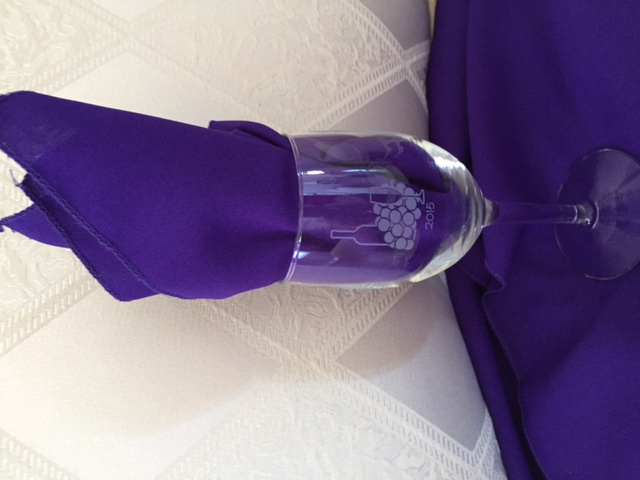 Harvest Moon Gala 2015Etched Wine GlassesWe have arranged with a local business to have our logo and the year of our event, beginning with 2011 through the current year, etched on commemorative wine glasses.  Orders must be pre-paid and will be available at the Gala.Please make checks payable to NV Grand Assembly 2020 Mail to: Mrs. Joanie Jacka, 14660 S Quiet Meadow Dr., Reno, NV 89511Number of Glasses @ $8 eachDATE Etched on the glass with logoTotal CostDelivered: (Staff use)Check Number2015201420132012  2011NameAddressCity/StatePhone